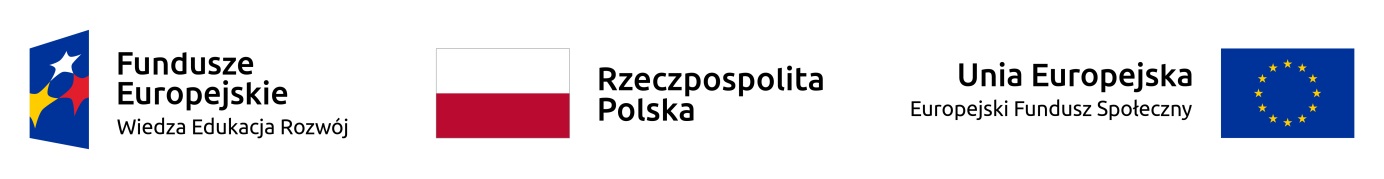 HARMONOGRAM WSPARCIA W PRAMACH PROJEKTU  „Postaw na rozwój zawodowy”Gr. IIIIdentyfikacja potrzeb uczestników i opracowanie Indywidualnych Planów DziałaniaMiejsce realizacji: ul. Dębowa 33, 40-106 KatowiceKolejny dzień wsparciaData realizacji Godziny realizacji (od do)Nazwa wsparciaLiczba godzin 13.10.20208:00-14:00Identyfikacja potrzeb oraz diagnozowanie możliwości w zakresie doskonalenia zawodowego, w tym identyfikacja stopnia oddalenia od rynku pracy613.10.202014:30-20:30Identyfikacja potrzeb oraz diagnozowanie możliwości w zakresie doskonalenia zawodowego, w tym identyfikacja stopnia oddalenia od rynku pracy614.10.20208:00-14:00Identyfikacja potrzeb oraz diagnozowanie możliwości w zakresie doskonalenia zawodowego, w tym identyfikacja stopnia oddalenia od rynku pracy614.10.202014:30-20:30Identyfikacja potrzeb oraz diagnozowanie możliwości w zakresie doskonalenia zawodowego, w tym identyfikacja stopnia oddalenia od rynku pracy615.10.20208:00-14:00Identyfikacja potrzeb oraz diagnozowanie możliwości w zakresie doskonalenia zawodowego, w tym identyfikacja stopnia oddalenia od rynku pracy615.10.202014:30-20:30Identyfikacja potrzeb oraz diagnozowanie możliwości w zakresie doskonalenia zawodowego, w tym identyfikacja stopnia oddalenia od rynku pracy616.10.20208:00-14:00Identyfikacja potrzeb oraz diagnozowanie możliwości w zakresie doskonalenia zawodowego, w tym identyfikacja stopnia oddalenia od rynku pracy616.10.202014:30-20:30Identyfikacja potrzeb oraz diagnozowanie możliwości w zakresie doskonalenia zawodowego, w tym identyfikacja stopnia oddalenia od rynku pracy6